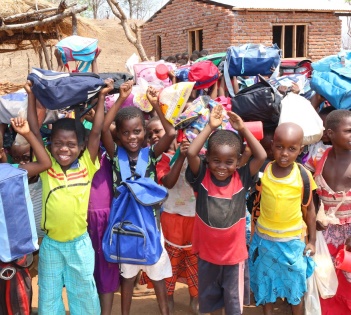 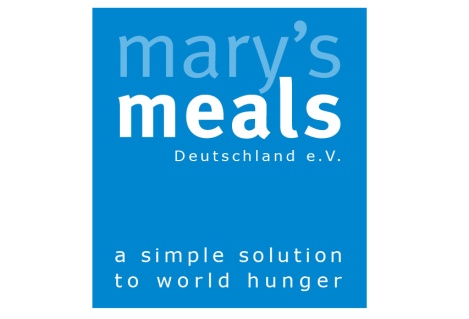 Anmeldung zum Rucksackprojekt2015/16Schule: (Anschrift, Tel., Mail)  	Kontaktperson: (Tel., Mail)		Sammlung:Die Gewebesäcke für den Transport bitte bei uns anfordern, wenn die Menge der gesammelten Rucksäcke fest steht.Geplanter Termin der Sammlung:	Transport der fertig gefüllten und beschrifteten Gewebesäcke:Abholung durch Mary´s Meals an Ihrer Schule, Sammelwoche 20. – 26. Juli 2016, letzter Anmeldetermin hierfür ist der 4. JuliWir geben Ihnen dann  rechtzeitig Tag und Zeitfenster der Abholung bekannt.Schulen mit einem geringen Sammelumfang oder bei denen der Termin der Sammelwoche nicht eingehalten werden kann:  Bitte kontaktieren Sie den Regionalkoordinator/in, damit wir mit  Ihnen eine Lösung finden können.Vielen Dank für Ihre Teilnahme am Rucksackprojekt!!Das Team von Mary`s Meals BayernTeresita Gumppenberg 	rucksackprojekt-bayern@marysmeals.de Caroline Werz 		            mmwerz@gmx.de		(München)Maria-Anna Stauffenberg       ma.stauffenberg@t-online.de 	(Oberbayern) Mary`s Meals Deutschland e.V.					info@marysmeals.de	(Amtsgericht Mainz, VR 40583)					www.marysmeals.deFürstenbergerhofstraße 21										55116 Mainz							Spendenkonto:		Tel. +49 6131 2754 300 					BIC: GENODED1PAX  	Fax +49 6131 2754 302						IBAN: DE423 706  019 340 073 750 13